Муниципальное автономное дошкольное образовательное учреждение«Детский сад №167 общеразвивающего вида с приоритетным осуществлениемдеятельности по социально-личностному направлению развития детей»*****************************************************************************660123 г. Красноярск, ул. Иркутская, 6    тел.264-19-84К О Н С П Е К ТДеятельность детей на прогулке - математика вокруг нас«Путешествие в сказку»Воспитатель средней группы :Давыдова Е.Е2020Возрастная группа: Средняя группаТема: путешествие в сказкуЦель: формирование элементарных математических представлений у детей в совместной деятельности на прогулке.Задачи:Закрепить знания детей о геометрических фигурах;Формировать умение соотносить количество предметов с числом;Закрепить знание количественного и порядкового счета, умение распознать цифры от 1 до 5 и соотносить их с количеством предметов;Развивать память, речь, логическое мышление, воображение;Воспитывать умение прийти на помощь, дружеские взаимоотношения.Материалы к прогулке: «заплатки» -геометрические фигуры (круг, квадрат, треугольник), карточки с цифрами (1,2,3,4,5), лист бумаги с нарисованным домиком(теремком), изображение героев (мышка, зайчик, лягушка, .лисичка, серый волк)Ход занятияВведение в ситуациюДидактические задачи: мотивировать детей на включение в деятельность, актуализировать их представление о сказкеВоспитатель: Ребята, сегодня нас ждет необычное путешествие, мы отправимся в сказку и поможем героям выполнить задания, которые они нам приготовили.  А в какую, отгадайте по загадке:   - Домик в поле появился,    Он в жилище превратился    Всех зверюшек спрятать смог     Что за сказка?  (Ответы детей - Теремок)Конечно, мы отправляемся в сказку «Теремок»Совместная деятельность Ч1. Дидактические задачи: актуализировать изученные представления о плоских геометрических фигурахВоспитатель: Как вы думаете, на чем можно отправится в сказку?Ответы детей : на самолете, на ракете, на машине и т.д) - Ребята , мы отправимся в сказку на корабле ( воспитатель подводит детей к кораблю, а там дырки в виде геометрических фигур)Воспитатель : у нас проблема, посмотрите, наш корабль оказался в дырках, мы не сможем отправиться на нем. Как вы думаете, что нам нужно сделать для того, чтобы мы отправились в сказку?Ребята: Починить, отремонтировать корабльВоспитатель: Но посмотрите, наши дырки необычной формы, на что они похожи?Ребята: На геометрические фигуры Воспитатель: у меня есть  несколько фигур, давайте проверим - подойдут они нам или нет (на подносе лежат геом. фигуры и ребята накладывают и определяют те «заплатки» которые подходят для дыр на корабле), но ребята, только не забывайте называть, какую фигуру вы берете.Воспитатель: молодцы ребята – наш корабль готов  все друзья на борт. ( Воспитатель и ребята становятся друг за другом и имитируют движение плавания на корабле).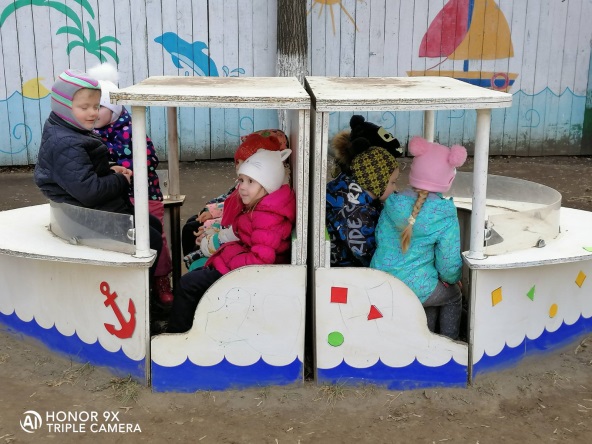 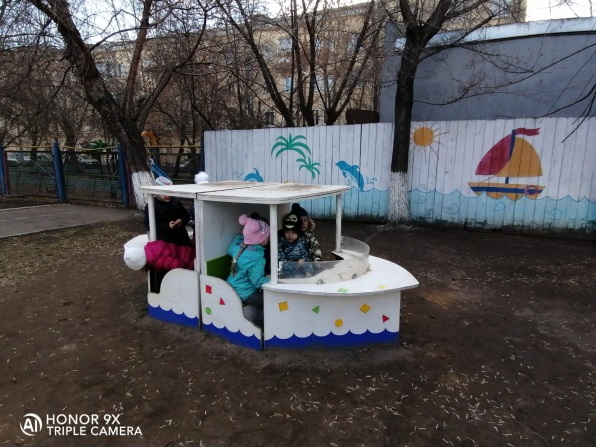 Ч2. Дидактические задачи : актуализировать способ счета до пяти, представления о числах и цифрах 1-5, выявить уровень сформированности умений считать до пяти, соотносить цифры 1-5 с количеством.Воспитатель: Ребята вот мы и оказались в сказке. Но, что случилось? Почему теремок пустой?  Зверята забыли ,кто за кем- стал жить в теремке.- Ребята давайте им поможем? Только для этого надо ответить на вопросы:1) Кто подбежал к теремку и первым поселился в нем? 2) Кто пришел к мышке, и стало их уже двое?3) Кто третий  поселился в теремке после лягушки?4) Кто подбежал после зайчика четвертым?5) кто оказался пятым в теремке?Воспитатель: Давайте ребята мы их сосчитаем. Сколько всего?  (пять) . Показываем карточки с цифрами. 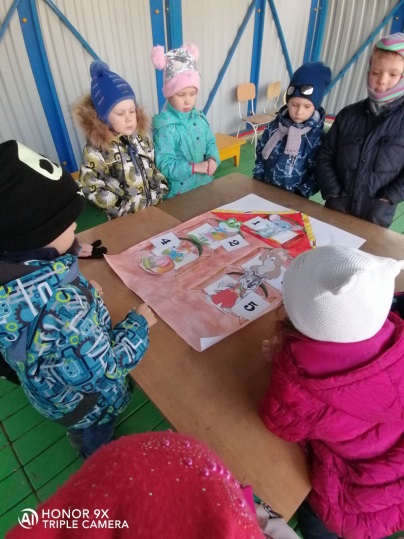 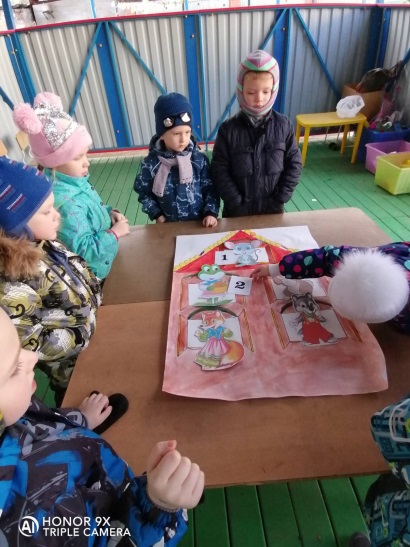  Подвижная Игра « Я назову, а вы продолжите»  ( дети встают в круг, игра с мячом) Воспитатель: ребята я называю героя, а вы добавляете сказочное название  - Мышка (норушка)    Лягушка (квакушка)    Зайчик (побегайчик)    Лисичка (сестричка)    Волчок  (серый бочок)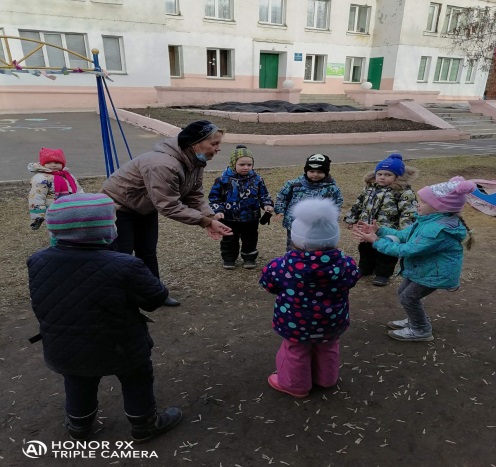 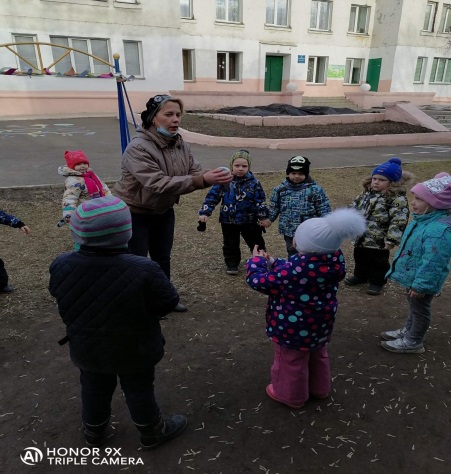 ОсмыслениеДидактические задачи: восстановить в памяти детей то, что делали на прогулке.Воспитатель собирает около себя детей.- Ребята, где мы сегодня побывали?-  Какие хорошие поступки мы сегодня сделали?- Какую проблему мы сегодня решали?- Что было для вас самым трудным, самым интересным?